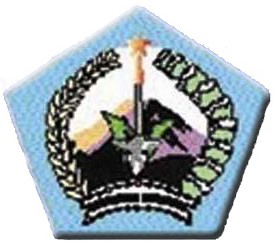 Bantaeng, 25 Oktober 2017Nomor		:  04.55/ULP-BTG/X/2017Lampiran	:   --Kepada Yth,Pimpinan  PT. NAMBUR MARLATADi      Tempat.Perihal  :  Undangan Pembuktian Kualifikasi.Berkaitan dengan pelaksanaan Paket Pekerjaan IPAL Banyorang 1 Unit pada Dinas Kesehatan Kabupaten Bantaeng, maka dalam rangkaian proses penilaian kualifikasi kami akan melakukan pembuktian kualifikasi terhadap data dalam formulir isian kualifikasi Saudara. Untuk itu kami mengundang Saudara untuk hadir pada :Hari/Tgl	:	Kamis, 26 Oktober 2017Pukul	:	09.00 Wita - 13.00 WitaTempat	:	Sekretariat ULP Kabupaten Bantaeng		Jln. A. Mannappiang No. 5 Telp.      Kab. BantaengAcara	:	Pembuktian KualifikasiDengan membawa semua “ Dokumen Asli” sesuai dengan Formulir Isian Kualifikasi yang telah saudara sampaikan. Apabila kehadiran saudara  diwakilkan agar disertai dengan surat kuasa.Apabila Saudara tidak hadir sesuai jadwal di atas atau hadir tetapi  tidak dapat menunjukkan dokumen yang diminta maka data kualifikasi perusahaan Saudara dinyatakan tidak benar dan Penawaran Saudara dinyatakan gugur.Demikianlah undangan ini atas perhatiannya diucapkan terimakasih.KELOMPOK KERJAUNIT LAYANAN PENGADAAN (ULP) KABUPATEN BANTAENGTAHUN ANGGARAN 2017